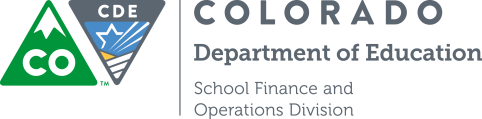 SCHOOL BUS/MULTIFUNCTION BUS/MOTOR COACH BUS OPERATOR WRITTEN    TEST ANSWER SHEET					 2017-2018Name _________________________________________________________   Date ______________District ________________________________________________________   Score _____________%   Driver must pass with a minimum of 80% correct answers (24 correct).  If minimum score is not met driver must immediately re-take the test and pass with a minimum of 80% correct answers.Please circle the correct answer.1.    A  B  C  D  						16.   T   F2.    A  B  C  D  E					17.   T   F3.    A  B  C  D    					18.   T   F4.    A  B  C  D  						19.   T   F5.    A  B  C  D  E  F					20.   T   F  6.    A  B  C  D						21.   T   F7.    A  B  C  D						22.   T   F8.    A  B  C  D  E					23.   T   F9.    A  B  C  D  E  F					24.   T   F10.  A  B  C  D  E  F  					25.   T   F11.  A  B  C  D  E  F  					26.   T   F12.  A  B  C  D  E  F					27.   T   F13.  T   F						28.   T   F14.  T   F						29.   T   F15.  T   F						30.   T   F